Testování VEKTOR 4. ročníky a 8.A, 2.-20. 10. 2017Třídy 4.B a 4.C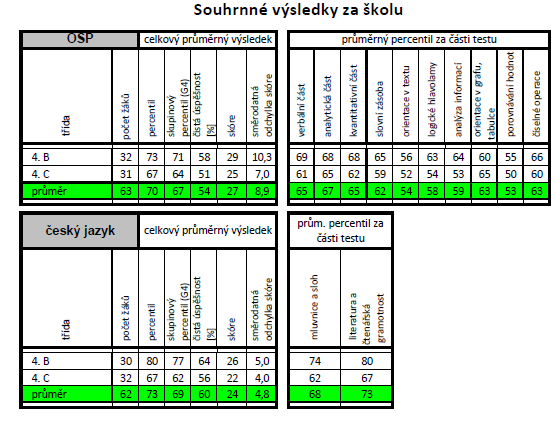 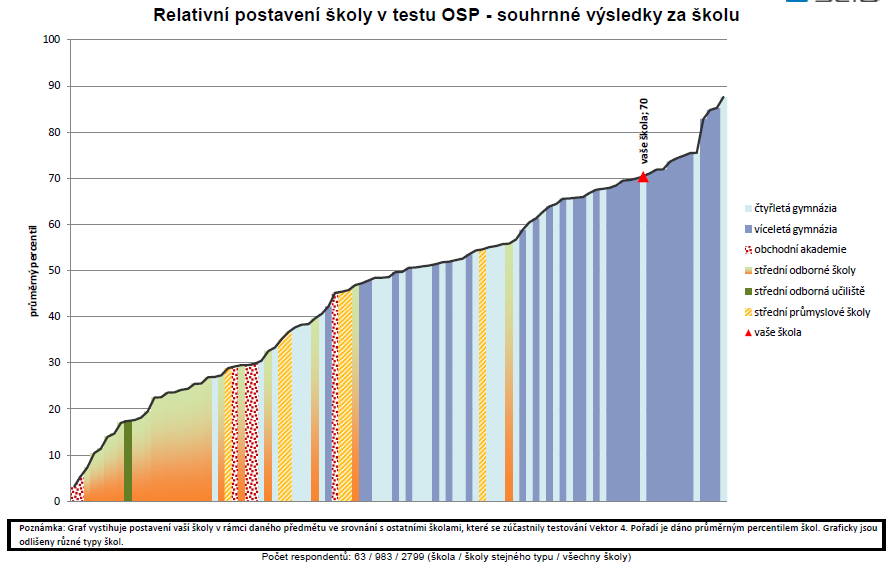 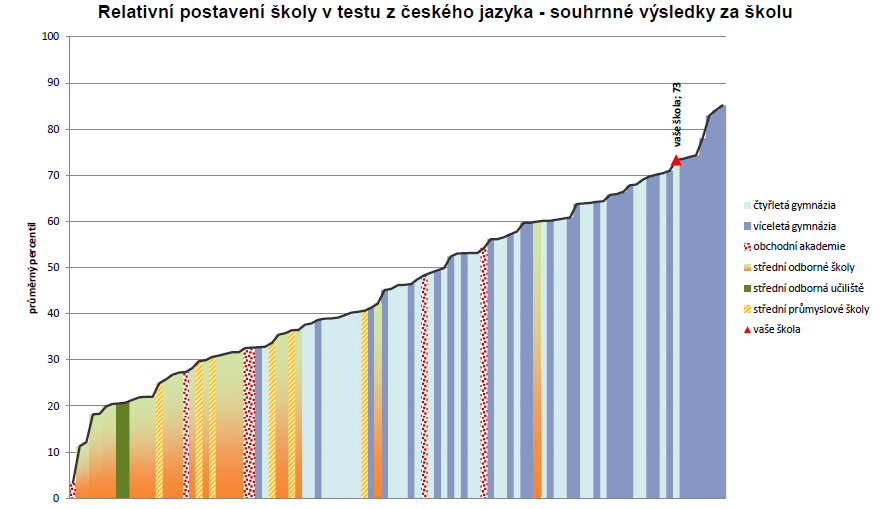 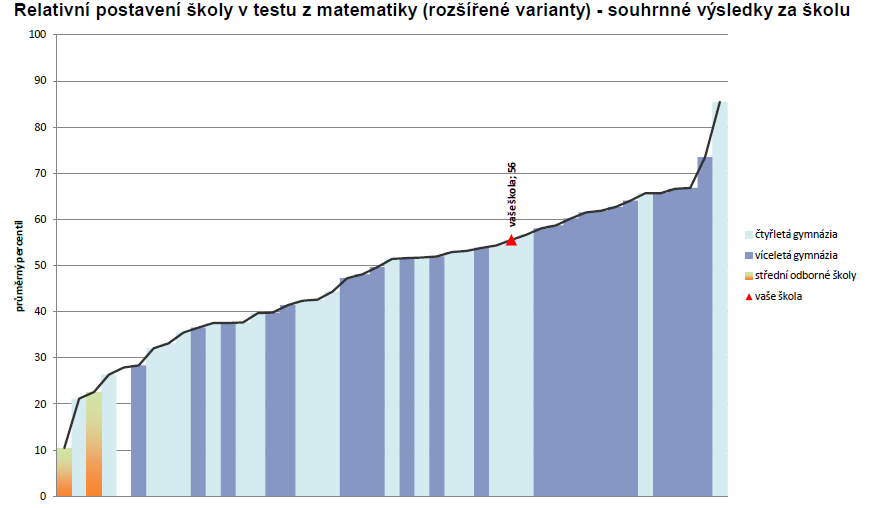 Třída 8.A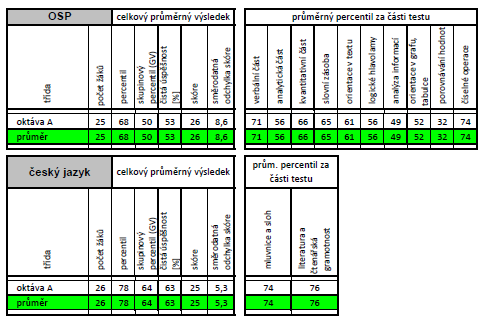 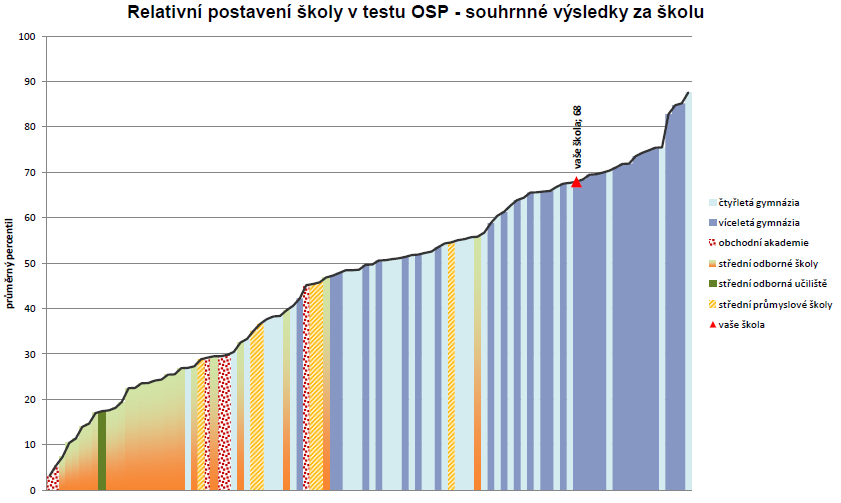 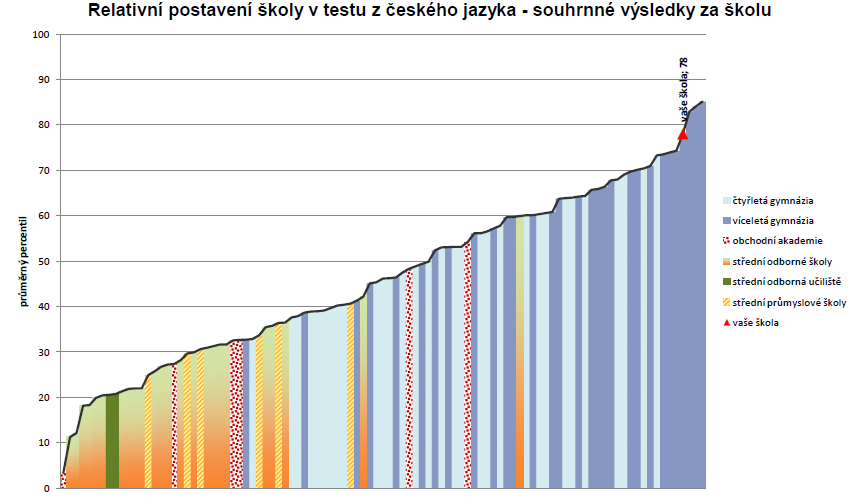 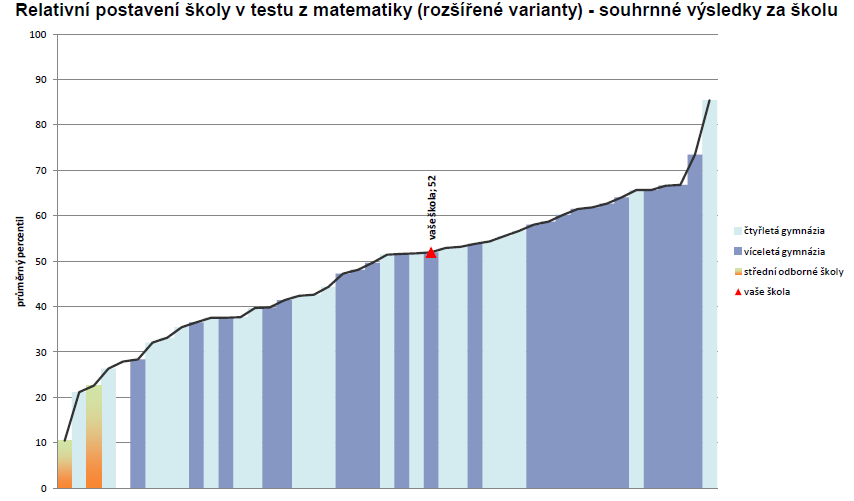 Relativní posun jednotlivých tříd ve srovnání s 1. ročníkemTřída 4.B a 4.C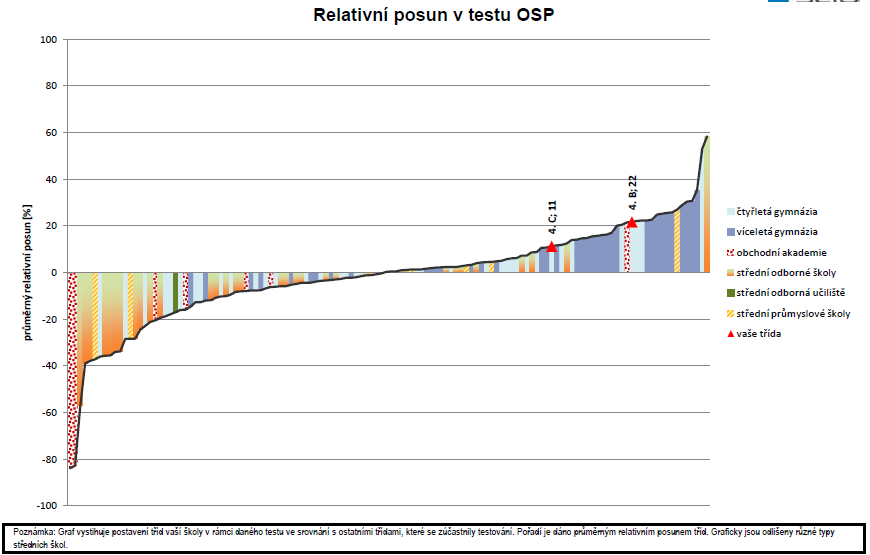 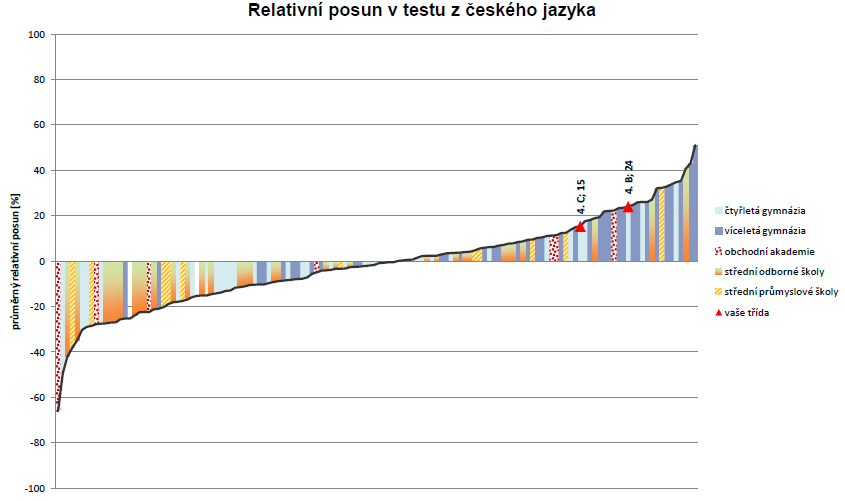 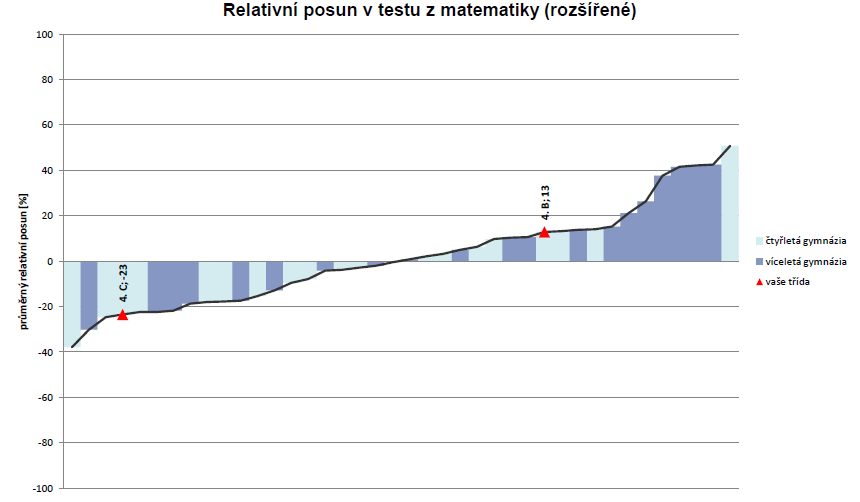 Třída 8.A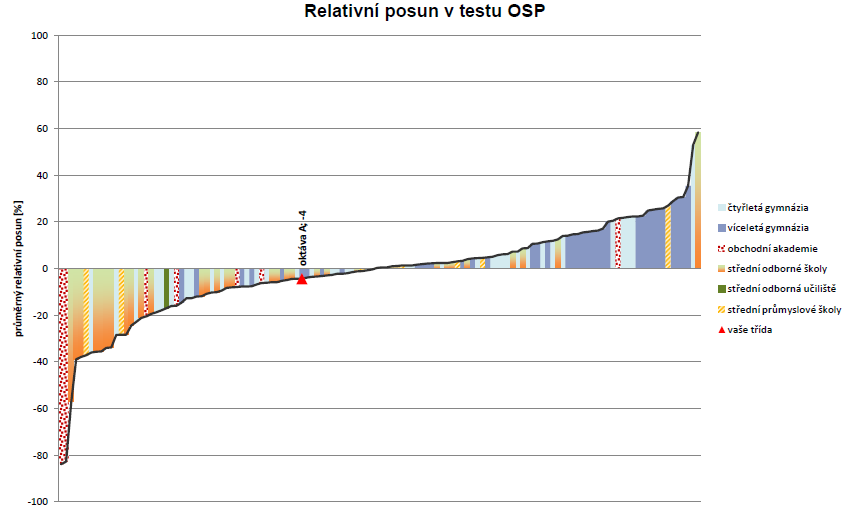 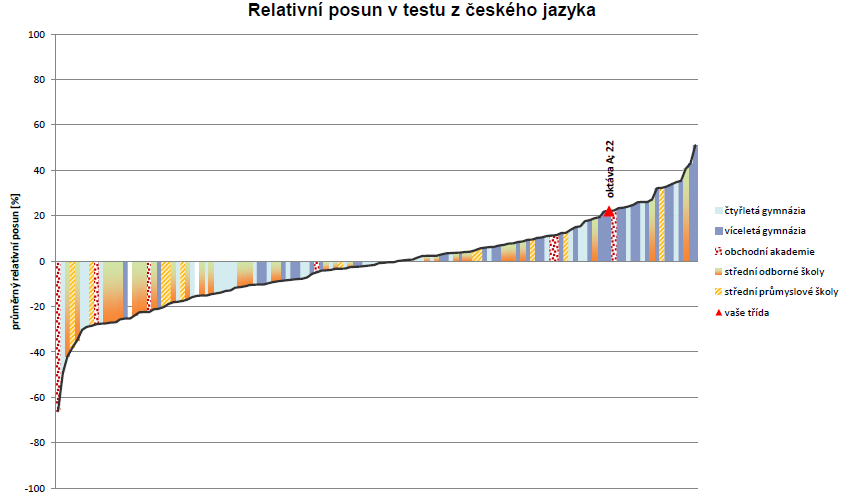 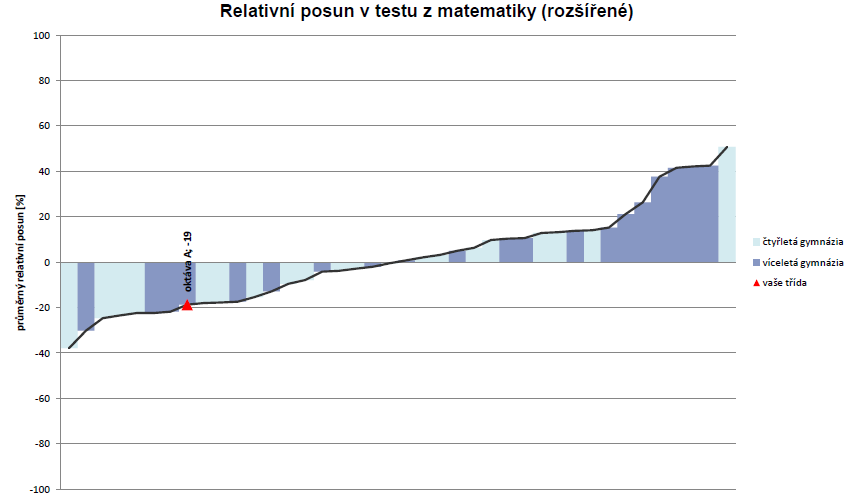 